BOLETÍN DE EMPREGO E FORMACIÓN  SERVIZO DE FORMACIÓN, ORIENTACIÓN E EMPREGO  CONFEDERACIÓN DE EMPRESARIOS DE GALICIA14 de novembro de 2022Datos de contacto:Confederación de Empresarios de Galicia (CEG)Servizo de Formación, Orientación e Emprego (SERFOE)Rúa do Vilar, 54 | 15705 Santiago de Compostela (España)Tel.: +34 981 555 888 | Fax: +34 981 555 882 E-mail: info@ceg.es 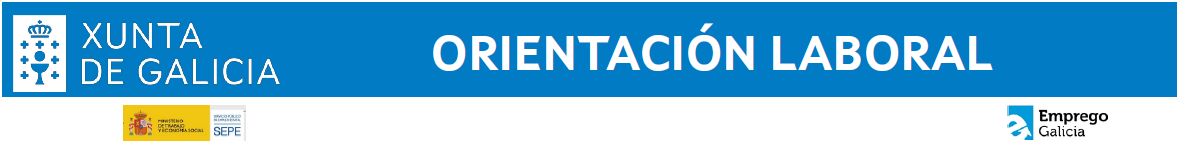 BOLETÍN DE EMPREGO E FORMACIÓN DO SERVIZO DE FORMACIÓN, ORIENTACIÓN E EMPREGO DA CONFEDERACIÓN DE EMPRESARIOS DE GALICIAINDICEOfertas de Emprego PrivadoPortais de emprego sectoriais e de empresasOfertas de Emprego Público (Local, autonómica, estatal)Formación subvencionadaPrácticas e BolsasOutra informaciónOs nosos servizos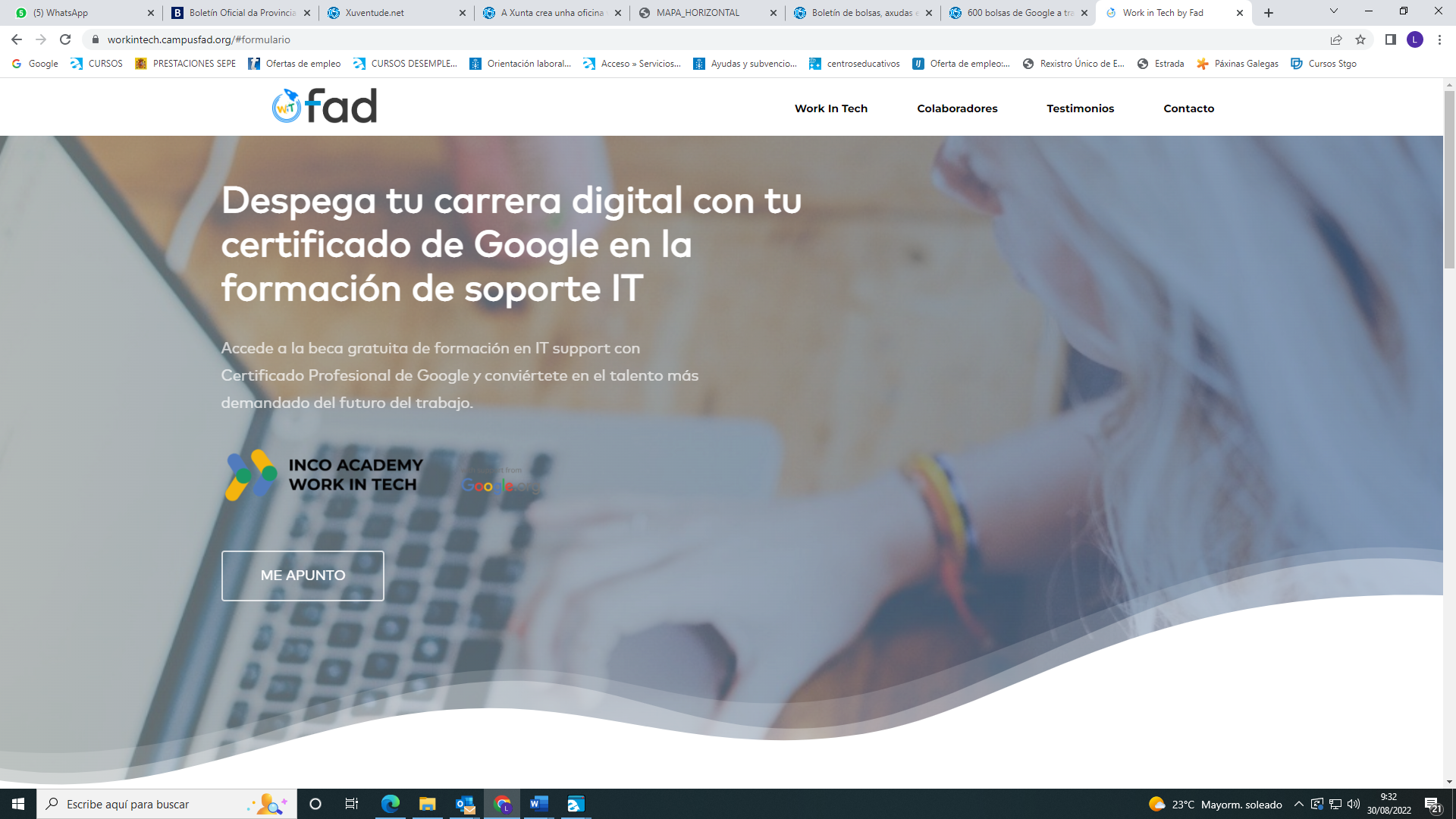 Destinataria/os: Programa dirixido a persoas xóvenes de 18 a 35 anos en situacións de vulnerabilidade (mulleres, desemprego,  migración e refuxio, minorías étnicas, familias monoparentais…)Máis información e inscricións: https://workintech.campusfad.org/OFERTAS DE EMPREGO PRIVADOPORTAIS DE EMPREGO SECTORIAS E DE EMPRESAS CON IMPLANTACIÓN EN GALICIAOFERTA DE EMPREGO PÚBLICO A data que figura nos prazos ten carácter orientativo, consultar convocatoria. Nas Convocatorias da Administración Xeral do Estado só se consideraron inhábiles as festas de ámbito nacional; nas convocatorias de Comunidade Autónoma e Entidades Locais, as festas de ámbito nacional e autonómico.EMPREGO PÚBLICO LOCALEMPREGO PÚBLICO AUTONÓMICOEMPREGO PÚBLICO ESTATALFORMACIÓN SUBVENCIONADAPRÁCTICAS E BOLSASOUTRA INFORMACIÓNPROBAS CONSTATACIÓN CUALIFICACIÓN INICIAL CONDUTORE/ASConvocatorias paa as probas de constatación da cualificación inicial para o exercicio da actividade de condutor/a profesional de determinados vehículos destinados ao transporte de mercadorías ou de viaxeiro/as por estrada (categorías D1, D1 + E, D e D + E, como para as categorías C1, C1 + E, C e C + E, que se desenvolverán de acordo co seguinte calendario e prazos de inscripción. DOG do 9 de decembro de 2022CONVOCATORIA CURSOS LINGUAXE ADMINISTRATIVA GALEGA E CURSOS PREPARATORIOS CELGAConvocatoria, con carácter gratuíto, de cursos de linguaxe administrativa galega e cursos preparatorios para os certificados de lingua galega, Celga, que se realizarán en distintos períodos e en varias escolas oficiais de idiomas de Galicia.Prazo para a presentación das solicitudes do 3 ata o 13 de xaneiro de 2023, para os cursos do segundo cuadrimestre (febreiro-maio). Máis información no DOG do 19 de agosto de 2022SISTEMA DE GARANTÍA XUVENIL  Si tes entre 16 e 30 anos, e estás buscando emprego ou formación inscríbete no Sistema de Garantía Xuvenil. Comproba os requisitos que debes reunir e amplia información na seguinte ligazónOS NOSOS SERVIZOSSe desexas recibir o boletín semanalmente na túa conta de correo electrónico, só tes que solicitalo a través do enderezo serfoe@ceg.es A información ofrecida nestas páxinas ten carácter meramente informativo. A CEG non asume responsabilidade algunha en relación cos datos contidos nas ofertas de emprego que figuran neste arquivo.Nome do posto que se ofertaFonteLocalidadeInformaciónContactoCTRL+Clip para abrir LigazónACCOUNTING OFFICER / ASSISTANTKingswayArcaLigazónACOMPAÑANTE TRANSPORTE ESCOLARGextiomRedondelaLigazónADMINISTRATIVA CONTABLERandstadMarínLigazónADMINISTRATIVA/ORandstadVigoLigazónADMINISTRATIVOAutomociones Catoira SLPoioLigazónADMINISTRATIVO DE OBRAEnergía, Innovación e Dº FotovoltaicoBarroLigazónADMINISTRATIVO/A ALMACÉNAdeccoBergondoLigazónADMINISTRATIVO/A COMPRASMicoferRedondelaLigazónADMINISTRATIVO/A DE REDEEurofirmsFerrolLigazónADMINISTRATIVO/A FACTURACIÓNAdeccoCulleredoLigazónADMINISTRATIVO/A PARA XESTIÓN DE PERSOALRandstadVilagarcía de ArousaLigazónADMINISTRATIVO/A XESTIÓN DE PEDIDOSRandstadVilagarcía de ArousaLigazónALBANELEl Correo GallegoComarca SantiagoCon permiso de camión C e experiencia en obras. Excelentes condiciónTeléfono 621019982ALBANELFaro de VigoPorriñoCon experiencia en obraEnviar CV a info@icofrio.com ou chamar ao número 986332815ALBANELFaro de VigoCon experiencia en interioresTeléfono 678943984Nome do posto que se ofertaFonteLocalidadeInformaciónContactoCTRL+Clip para abrir LigazónANIMACIÓN DE FITNESS E SHOWS (GARDEN SPORT)Garden HotelsPara hoteis en Mallorca, Menora, Ibiza e Huelva5 postos. Titulados/as en Educacuón Física (Maxisterio e CAFyD- antiguo INEF), monitores/as deportivos (Aerobic, step, body pump ey distintas disciplinas de fitness), nordic walking,pilates, ioga, etc para especializarse en animación de fitness, deportes e shows.LigazónANIMACIÓN INFANTIL E SHOWS (WOOGI NATURE)Garden HotelsPara hoteis en Mallorca, Menora, Ibiza e Huelva15 postos. Titulados/as en educación (todalas ramas), en educación infantil e persoal con experiencia en grupos xunveniles e dinámicas de grupo.LigazónANIMADORE/AS DEPORTIVOS & SHOWSGarden HotelsPara hoteis en Mallorca, Menora, Ibiza e Huelva10 postos Titulados/as en Turismo, Maxisterio (Especialidade de Educación Física), en Animación de Actividades Físicas e Deportivas (TAFAD), en Ensino e Animación Sociodeportiva (TSEAS), grupos de dinamización e monitores socioculturais.LigazónASESOR CONTABLE FISCALFaro de VigoCon ampla experiencia. Incorporación inmediataE-mail: lexpont@hotmail.comAUXILIAR ADMINISTRATIVO/ALn ConsultoresPontevedraLigazónAUXILIAR ADMINISTRATIVO/ARandstadPadrónLigazónAUXILIAR ADMINISTRATIVO/AServinformA CoruñaLigazónAUXILIAR ADMINISTRATIVO/ATapregaA CoruñaLigazónAXENTE COMERCIALFaro de VigoGaliciaPara venda de portas industriais, peiraos de carga,e tc., con coñecementos do sector e interpretación de planos. Soldo + comisión, vehículo de empresa e ampla carteira de clientesEnviar CV con foto a comercial@puertasatlantico.es Teléfono 986281230 / 605284038AXENTE DE RESERVAS E RECEPCIONISTAIndeedSadaLigazónAXENTE INMOBILIARIOInmobiliaria LaresCangasLigazónAXENTES DE PASAXERyanairSantiagoLigazónAXUDANTE COCIÑADomus ViCastro Ribeiras de LeaLigazónNome do posto que se ofertaFonteLocalidadeInformaciónContactoCTRL+Clip para abrir LigazónAXUDANTE DE COCIÑAEulenSilledaQuenda nocturnaLigazónAXUDANTE DE COCIÑAEurofirmsSantiagoLigazónAXUDANTE PEÓNImánPorriñoLigazónBECA ADMINISTRACIÓNLn ConsultoresPontevedraLigazónBECARIO/A POWER BI / POWER PIVOTAdeccoVigoLigazónBECARIO/A RRHHImánLugoLigazónCAIXEIRO/A REPOÑEDOR/ARandstadTomiñoLigazónCAMAREIRA DE PISOSFaro de VigoCon experiencia e cocheTeléfono 676600902CAMAREIROFaro de VigoTeléfono 676600902CAMAREIRO/ANortempoPontevedraLigazónCAMAREIRO/ARandstadVigoLigazónCARRETILLEIRO/AS AUTOMOCIÓNEulenVigoLigazónCHÓFER CAMIÓN GUINDASTREFaro de VigoVal MiñorConstrucciónTeléfono 697494111CHÓFER PERMISO C+CAPRandstadVigoLigazónCOCIÑEIRAEl ProgresoPara casaTeléfono 627214953COCIÑEIRO/ CAMAREIROEl ProgresoMonforte de LemosPara a cafetería Apeteceme SL do hospital comarcal de Monforte. Persoa nova con estudos en cociña, experiencia demostrable en cociña de a lo menos 2 añnos, orde e limpeza, imprescindible bo ritmo de traballo e adaptación a novos sistemas. Traballo en quedans rotativas de mañá e tarde, 5 días de traballo e 2 de descanso, 44 días de vacacións anuais, posibilidade de promoción e contrato indefinido. Salario según convenioEnviar CV a roomez@apeteceme.comCOCIÑEIRO/ADomus ViVigoLigazónCOMERCIAL LUBRICANTES AUTOMOCIÓNRandstadA CoruñaLigazónCONDUTOREl Correo GallegoImprescindible residir en Teo ou zona Corte InglésCon permiso de conducir BTeléfono 655761462Nome do posto que se ofertaFonteLocalidadeInformaciónContactoCTRL+Clip para abrir LigazónCONDUTOR PROFESIONAL C+ESinerxiasSan Cibrao das ViñasLigazónCONDUTORESFaro de VigoPara camión ríxido, nacional-internacionalTeléfono 616027030CONSULTOR/A EN RRHHIsonorSantiagoPlans de igualdadeLigazónCONTABLEHotusaChantadaLigazónCOORDINADOR/A DE PROXECTOS DE ENERXÍAS RENOVABLESGrupo ARestoraVigoLigazónDATA ANALYSTNetcentricVigoLigazónDELINEANTE PROXECTISTA NAVALRaferVigoLigazónDELINEANTE PROXECTISTA NAVAL RaferFerrolLigazónDELINEANTESMichael PageSantiagoLigazónDEPENDENTE/ARecunchosLigazónDEPENDENTE/AMaxcolchonNigránLigazónDESEÑADOR/A GRÁFICO/AAdeccoA CoruñaLigazónDIGITAL ANAYTICS CONSULTANTNetcentricVigoLigazónDOCENTE EN COMPETENCIAS DIXITAISFundación ImpulsarseOurenseLigazónPrazo ata o 30-11-2022DOCENTE EN COMPETENCIAS DIXITAISFundación ImpulsarseLugoLigazónPrazo ata o 30-11-2022DOCENTE INTERNETFundación ImpulsarseA CoruñaLigazónPrazo ata o 11-11-22DOCENTE ORIENTADOR/AAccemO Carballiño LigazónPrazo ata o 30/11/2022DOCENTE ORIENTADOR/A Fundación ImpulsarseMesía A CoruñaPara impartir charlas en centros educativosLigazónPrazo ata o 30/11/2022DOCENTE ORIENTADOR/AFundación ImpulsarseMonforte de Lemos LugoLigazónPrazo ata o 29/11/2022Nome do posto que se ofertaFonteLocalidadeInformaciónContactoCTRL+Clip para abrir LigazónDOCENTE PROFESOR/A L. CASTELÁAdeccoVilalbaLigazónEDUCADOR/A Aldeas InfantilesVigoLigazónPrazo ata o 21-11-2022ELECTROMECÁNICO/AS PRODUCCIÓNEurofirmsSan Cibrao das ViñasLigazónENCARGADO/A DE OBRALn ConsultoresA CoruñaLigazónENFERMEIRO/AFundación LarVilagarcíaLigazónPrazo ata o 18-12-22ENXEÑEIRO/A ARQUITECTO/A C1Wanted SelecciónSantiagoLigazónENXEÑEIRO/A HVACAdeccoVigoAire acondicionado, calefacción, ventilación e climatizaciónLigazónENXEÑEIRO/A JUNIORILLUNION Servicios IndustrialesVigoFormación mínima:- Enxeñería Técnica Industrial Requisitos: - Alto dominio do paquete Office - Formación Técnica (Lean)- Coñecementos en lingua estranxeira, preferiblemente inglés (valorable outros idiomas) - Competencias persoais: responsabilidade, capacidade de organización e habilidades de comunicación e liderado - Valorable estar en posesión do Certificado de Discapacidade igual ou superior ao 33% - Valorable formación en igualdade Funciones principais:- Enxeñería de Procesos (planificación e seguimento do servizo)- Mantemento da documentación dos servizos asignados (estándares de traballo, check-list, visual management, etc)- Implementación de ferramentas de Lean Manufacturing- Coordinación de equipos con #encargar//os de producción - Control de asistencia e produtividades - Establecemento de perfís e formación das/os traballadoras/es - Elaboración de informes de servizo e reporte de indicadores de seguimiento - Auditorías internas, verificación de cumprimento de estándares asociados - Análises e deseño de propostas de mellora - Aplicación de técnicas de mellora continua Interesado/as enviar CV  a seleccion.isigalicia@gen.ilunion.com indicando Referencia: IJ CEGNome do posto que se ofertaFonteLocalidadeInformaciónContactoCTRL+Clip para abrir LigazónINSPECTOR/A DE CALIDADEFasterCambreLigazónINTEGRADOR/A SOCIALDiaconiaLugoLigazónPrazo ata o 27-11-2022INTERIORISTACitaniaSanta CombaLigazónINVENTARISTASEurofirmsA Coruña11 vacantesLigazónJUNIOR ACCOUNTANTKingswayArcaLigazónMATACHÍNAdeccoLalínLigazónMECÁNICOLa Voz de GaliciaCercedaCon coñecementos de electricidade e hidráulicaTeléfono 662011720MECÁNICOEl Correo GallegoSantiagoPara taller. Soldo a convirTeléfono 686318870MECÁNICOS /ELECTROMECÁNICOSLa Voz de GaliciaBergantiñosTeléfono 981733017MONITOR/A (VIGO)ILUNION Servicios Industriales SLUVigoTarefas: - Control dos procesos de produción - Distribución e asignación de tarefas aos/as operarios/as - Control da orde e limpeza das áreas e postos de traballo - Apoio ás tarefas de produción - Formación do persoal nas tarefas para desempeñar - Participar nos sistemas de mellora - Supervisión do persoal ao seu cargo, avaliación da formación - Comunicación con provedores Competencias: - Traballo en equipo - Liderazgo - Habilidades para a xestión de equipos - Capacidade de organización - Capacidade para asumir responsabilidades Requisitos: - Valorable estar en posesión do Certificado de Discapacidade igual ou superior á 33% - Experiencia de xestión de equipos de traballo de polo menos 1 ano - Formación en FP grao medio ou Superior/ FP II - Manexo de ferramentas informáticas a nivel usuario - Xornada completa - Valorable carné/diploma de carretilla elevadora - Carné de conducir BInteresado/as enviar CV  a seleccion.isigalicia@gen.ilunion.com indicando Referencia: Monitor/a CEGMONITOR/A DE INICIACIÓN Á MÚSICAA Casa do Neno AmareloSantiagoLigazónMOZO/A DE CARGA E DESCARGANortempoVilagarcíaLigazónNome do posto que se ofertaFonteLocalidadeInformaciónContactoCTRL+Clip para abrir LigazónMOZO/AS CARGA E DESCARGAEulenNaronLigazónODONTÓLOGO/ACasal SandaFerrolLigazónOPERADOR/A ELÉCTRICO/AManpowerA CoruñaLigazónOPERARIA/O DE FORRADO E GRAMPADO DE ASENTOS (VIGO)ILUNION Servicios Industriales SLUVigoTarefas: - Seguimento da orde de traballo - Introdución de datos no sistema - Xestión da etiquetaxe dos lotes - Enfundado, grampado/pegado de fundas a base de escuma - Verificación da calidade - Colocación en cestón e colgado de pezas forradas en percha Requisitos: - Imprescindible estar en posesión do Certificado de Discapacidade igual ou superior á 33% - Realización de movementos repetitivos - Destreza manual e velocidade de montaxe - Valorarase experiencia nun posto similar - Medio de transporte propio - Xornada completaInteresado/as enviar CV  a seleccion.isigalicia@gen.ilunion.com indicando Referencia: Forrado CEGOPERARIA/OS FABRICACIÓNEulenVilalbaLigazónOPERARIO DE CARRETILLA/CARRO DE ARRASTRE (RIBADAVIA)ILUNION Servicios Industriales SLURibadaviaTarefas: - Condución de carro de arrastre e carretilla elevadora frontal e retráctil - Empuxe e arrastre de mercadoría seguindo unha orde de traballo. - Carga e descarga no almacén e/o puntos indicados - Manexo de pesos Quenda rotativa semanal de mañá, tarde e noite Requisitos mínimos: - Imprescindible estar en posesión do Certificado de Discapacidade igual ou superior ao 33% - Necesario carné/diploma de carretilla elevadora actualizado - Carné de conducir B - Experiencia no manexo da carretilla de polo menos 1 anoInteresado/as enviar CV  a seleccion.isigalicia@gen.ilunion.com indicando Referencia: OCR CEGOPERARIO/A CNCImánArteixoLigazónOPERARIO/A DE CARRETILLA ELEVADORA FRONTAL/RETRÁCTIL E TRANSPALETA (VIGO E MOS)ILUNION Servicios Industriales SLUVigo e MosTarefas: - Realización de operacións de carga e descarga no almacén - Condución de Carretilla elevadora frontal e retráctil - Manexo de transpaleta eléctrica e manual - Manexo de pesos Requisitos: - Imprescindible Certificado de Discapacidade igual ou superior ao 33% - Estar en posesión de carné/diploma de carretilla elevadora, e/o transpaleta actualizado - Experiencia no manexo de transpaleta eléctrica e carretilla elevadora frontal e retráctil (lateral) - Medio de transporte propio - Xornada completa - Carné de conducir BInteresado/as enviar CV  a seleccion.isigalicia@gen.ilunion.com indicando Referencia: Carretilla CEGNome do posto que se ofertaFonteLocalidadeInformaciónContactoCTRL+Clip para abrir LigazónOPERARIO/A DE MANTEMENTO (VIGO)ILUNION Servicios Industriales SLUVigoTarefas -mantemento e reparación necesarias dentro dA operativa Requisitos: - Imprescindible Certificado de Discapacidade igual ou superior ao 33% - Experiencia en soldadura e valorable titulación na mesma -Titulación en Formación profesional en mecánica e/o electricidade, etc. - Mínimo experiencia dun ano en tarefas similares - Valorable Carné/diploma carretilla elevadora - Carné de conducir B - Xornada completaInteresado/as enviar CV  a seleccion.isigalicia@gen.ilunion.com indicando Referencia: Mantemento CEGOPERARIO/A DE MONTAXEILUNION Servicios Industriales SLUVigoTarefas: - Selección dos compoñentes necesarios para a montaxe da peza final - Montaxe seguindo a secuencia requirida - Colocación de etiquetas para seguimento da rastrexabilidade - Manexo de pesos Requisitos: - Imprescindible Certificado de Discapacidade igual ou superior ao 33% - Valorarase experiencia mínima dun ano - Destreza manual e velocidade de montaxe - Xornada completa - Valorable o coñecemento da lingua de signosInteresado/as enviar CV  a seleccion.isigalicia@gen.ilunion.com indicando Referencia: Montaxe CEGOPERARIO/A DE TREN LOXÍSTICO E/O CARRO DE ARRASTRE (VIGO)ILUNION Servicios Industriales SLUVigo Tarefas: - Seguir orde de traballo para a preparación de mercadoría a fornecer á liña de produción – Carga/descarga no almacén e puntos indicados - Condución de carro de arrastre ou tren loxístico para subministración da mercadoría de pezas ás liñas de produción - Manexo de pesos Requisitos: - Imprescindible posesión do Certificado de Discapacidade igual ou superior ao 33% - Carné/diploma de carretilla elevadora actualizado - Xornada completa - Carné de conducir Interesado/as enviar CV  a seleccion.isigalicia@gen.ilunion.com indicando Referencia: Tren CEGOPERARIO/AS ALMACÉNEulenA Coruña15 vacantesLigazónOPERARIO/AS CÁRNICO/ASEurofirmsOurense60 vacantesLigazónOPERARIO/AS LIMPEZA MAQUINARIA E INSTALACIÓNSEulenRibeiraLigazónOPERARIO/AS SECTOR AUTOMOCIÓNEurofirmsVigoLigazónOPERARIOS PRODUCCIÓNRandstadOurense5 postos, con manexo de carretaLigazónPEITEADOR/A CANINO/AImánVigoLigazónPERSOAL DE LIMPEZAMeserliVerínLigazónPERSOAL DE MANTEMENTORandstadVilagarcía LigazónNome do posto que se ofertaFonteLocalidadeInformaciónContactoCTRL+Clip para abrir LigazónPERSOAL LIMPEZADomestikoA CoruñaLigazónPERSOAL SUPERMERCADOMercadonaOurenseLigazónPILOTO SEGURIDADE HABILITADO ADIFTecimanLugoLigazónPROJECT MANAGER / SCRUM MASTER DE SOLUCIÓNS CLOUDOzona TecnologíaSantiagoLigazónPROJECT MANAGER SENIORNortempoA CoruñaLigazónPROMOTOR PERFUMERÍARandstadFerrolLigazónREPARTIDORBeisA CoruñaLigazónREPARTIDORE/ASLa Voz de GaliciaCarballoPara panadería Chamar ao número 620902038REPARTIDORESEl ProgresoInfórmate ghlugo@gmail.comRESPONSABLE DE ADMINISTRACIÓN E CONTROLLN ConsultoresA CoruñaLigazónRESPONSABLE DE COMPRASLn ConsultoresA CoruñaCon alemánLigazónRESPONSABLE DE QUENDA (VIGO)ILUNION Servicios Industriales SLUVigoTarefas: - Xestión e coordinación do equipo de produción ao seu cargo - Execución da planificación da produción diaria - Supervisión do mantemento de instalacións e equipos - Control da calidade da produción, garantindo a calidade dos produtos - Optimización de custos de produción, detección de desviacións e causas das perdas de produto Competencias: - Liderazgo - Traballo en equipo - Capacidade de análise e aprendizaxe - Capacidade de organización e planificación - Capacidade para asumir responsabilidades, toma de decisións e resolución de problemas - Habilidades de xestión da información Requisitos: - Valorable estar en posesión do Certificado de Discapacidade igual ou superior ao 33% - Valorarase experiencia mínima de dous anos en posto similar - Formación en Enxeñería Técnica ou Superior ou mínimo FP Grao Superior/FPII - Manexo de ferramentas informáticas a nivel usuario - Xornada completaInteresado/as enviar CV  a seleccion.isigalicia@gen.ilunion.com indicando Referencia: RU CEGNome do posto que se ofertaFonteLocalidadeInformaciónContactoCTRL+Clip para abrir LigazónRESPONSABLE DE VENDASRed LiseraPontevedraLigazónRESPONSIBLE LOXÍSTICAEnergía, Innovación e Dº Fotov.BarroLigazónSOLDADOR/A CALDEIREIRO/AEulenCarballiñoLigazóntLa Voz de GaliciaCarballoPara panadería Chamar ao número 620902038TÉCNICA/O INTERNACIONALIZACIÓNPropiaSantiago de CompostelaPor ampliación de departamento, necesítase titulado/a en ADE, Ciencias Políticas, Dereito, Economía, etc., formación específica en comercio internacional e/o licitacións internacionais. Imprescindible polo menos 1 ano de experiencia en comercio internacional, xestión de proxectos, licitacións internacionais. Valorarase formación especializada e/o experiencia en internacionalización de pemes, etc.Enviar CV al e-mail: info@ceg.es indicando en el asunto: CV InternacionalTÉCNICO 2ª MANTEMENTO INSTALACIÓNSTragsaChantadaLigazónPrazo ata o 16-11-22TÉCNICO ELECTRÓNICA E CLIMATIZACIÓNRandstadA CoruñaLigazónTÉCNICO/A EDUCATIVO/A As. Dignidad GaliciaFerrolPara reforzo escolar e actividades de ocio e tempo libreLigazónPrazo ata o 20-11-22TÉCNICO/A ESTÉTICACentros IdealNarónLigazónTÉCNICO/A INSERCIÓN LABORALAccemVigoLigazónPrazo ata o 30/11/2022TÉCNICO/A MANTEMENTOLN ConsultoresA CoruñaLigazónTÉCNICO/A SUBVENCIÓNSLN ConsultoresVigoLigazónTÉCNICO/AS 2ª LEVANTAMENTO/ INVESTIGACIÓN PROPIEDADETragsaOurenseLigazónPrazo ata o 15-11-2022Nome do posto que se ofertaFonteLocalidadeInformaciónContactoCTRL+Clip para abrir LigazónTÉCNICOS MANTEMENTORandstadBergondoCon dispoñibilidade para viaxarLigazónTELEOPERADOR/A COMERCIALGrupo AsessoraSantiagoLigazónTELEOPERADOR/A SOPORTE TÉCNICOMicoferA CoruñaLigazónTELEOPERADOR/A VENDASGi GroupVigoLigazónTELEOPERADORE/ASRandstadVigo15 vacantesLigazónTELLEOPERADOR/A RETENCIÓN CLIENTESAdeccoVigo15 vacantesLigazónTITULADO/A SUPERIOR ENXEÑEÍA DE MONTES / AGRONÓMICATragsaSantiago de CompostelaLigazónPrazo ata o 16-11-2022TITULADO/A SUPERIOR XESTIÓN FONDOS EUROPEOSTragsaPontecesoLigazónPrazo ata o 17-11-2022TITULADO/AS MEDIO/AS ARQUITECTURA TÉCNICATragsaSantiago de CompostelaLigazónPrazo ata o 16-11-2022TORNEIRO/A FRESADOR/ANortempoVilagarcía de ArousaLigazónVENDEDOR MODAKiabiSantiagoLigazónVENDEDOR TÉCNICOInfojobsOurenseLigazónVENDEDOR/AKiabiSantiagoLigazónVENDEDOR/AKiabiLugoLigazónVERNIZADOR/AImánFerrolLigazónVERNIZADORE/ASNortempoFerrolLigazónXARDINEIROFaro de VigoCon experienciaContactar por whatsapp 605250478XEFE DE GRUPO E XEFE DE OBRAInfojobsSantiagoLigazónXEFE/A DE OBRALN ConsultoresA CoruñaLigazónNome do posto que se ofertaFonteLocalidadeInformaciónContactoCTRL+Clip para abrir LigazónXEFE/A TALLER TEXTILGrupo ArestoraRianxoLigazónXESTIÓN PERSOALInsertaVigoLigazónXESTOR DE ATENCIÓN AO CLIENTE / XESTOR COMERCIAL BANCARIORandstadVigoLigazónEntidade/EmpresaInformaciónContactoCTRL+Clip para abrir LigazónASIMEOfertas de emprego e boletíns para postos relacionados co metalLigazónAXENCIA LOCAL DE COLOCACIÓNOfertas en difusión a través da Axencia Local de Colocación do ConcelloLigazónBRICOMARTOfertas de emprego para diferentes departamento, permite selección por provinciaLigazónCARREFOURPermite a opción de inscribirte a diferentes departamentosLigazónCOREMAINOfertas para perfís informáticos: técnicos, analistas, desenvolvedores, consultores, programadoresLigazónDECATHLONOfertas de emprego para tendas DecathlonPermite filtrar por provinciasLigazónEL CORTE INGLÉSOfertas de emprego para diferentes postosLigazónEXTRA DIGITALOfertas de emprego relacionadas co marketing dixital, comunicación, etc.LigazónFINSAPersoal para diferentes postos, permite filtro por provinciasLigazónFROIZOfertas de emprego para supermercados do Grupo FroizLigazónFUNDACIÓN LABORAL DA CONSTRUCCIÓNOfertas de emprego do sector da construcciónLigazónGADISAOfertas de emprego para supermercados GadisLigazónGRUPO CORTIZOPersoal para as diferentes postos das empresas do Grupo Cortizo. Permite filtrar por provinciaLigazónHIJOS DE RIVERA S.A.U.Oportunidades laborais para diferentes postos, técnicos, investigación, directivos, etc. LigazónINDITEXOfertas de emprego do grupo Inditex para postos en tenda, loxística, oficina e produtoLigazónEntidade/EmpresaInformaciónContactoCTRL+Clip para abrir LigazónLEROY MERLINProfesionais de diferentes sectores, permite filtro por provinciasLigazónMEDIAMARKTOfertas de emprego para tendas e outros departamentosLigazónMERCADONAOfertas de emprego para postos en supermercados, transporte, oficina, mantemento, etc. Permite filtro por provinciaLigazónPLEXUSOfertas de emprego para perfís informáticos.Permite filtrar por provinciasLigazónREDE EURESOfertas de emprego en EuropaLigazónSERVIZO PÚBLICO DE EMPREGO DE GALICIAOfertas activas a través da páxina web do SPEGLigazónTELEVÉSOfertas de emprego para diferentes perfís e departamentosLigazónTRAGSAOfertas de emprego específicas de diferentes liñas de actividade, Medio Ambiente; Infraestruturas; Edificación e Arquitectura; Auga; Explotacións e Servizos Agropecuarios; Estudos e Apoio Técnico e EmerxenciasLigazónUNIVERSIDADE DE SANTIAGO DE COMPOSTELAOfertas de emprego para diferentes perfís e ámbitos xeográficosLigazónUNIVERSIDADE DE VIGOOfertas de emprego para diferentes perfís e ámbitos xeográficosLigazónVEGALSAOfertas de emprego para postos en supermercados do grupo, oficina, etc.LigazónNome do postoOrganismoDatos de intereseMáis información(CTRL+CLIP para acceder)OFICIAL/A DE INSTALACIÓNSConcello de VigoBolsa de traballo de oficial/a de instalacións. Prazo ata o 17 de novembro de 2022BOP de Pontevedra do 19 de outubro de 2022AUXILIARESConcello de PorriñoBolsa de traballo de auxiliares grupo C. Prazo ata o 17 de novembro de 2022BOP de Pontevedra do 19 de outubro de 2022AUXILIAR ADMINISTRATIVO/AConcello de Porto do SonAuxiliar administrativo/a. Prazo ata o 17 de novembro de 2022BOP da Coruña do 19 de outubro de 2022TÉCNICO/A DE RECURSOS HUMANOSConcello de BueuTécnico/a de recursos humanos. Prazo ata o 18 de novembro de 2022BOP de Pontevedra do 20 de outubro de 2022AUXILIAR AXUDA NO FOGARConcello de RibadaviaListaxe auxiliar ade axuda no fogar. Prazo ata o 21 de novembro de 2022BOP de Ourense do 21 de outubro de 2022VARIOS POSTOSConcello de VigoConvocatoria varias prazas: Técnica/o superior de arquivos, diplomada/o en traballo social reservada a persoas con diversidad funcional, Enxeñeira/o técnica/o, enxeñeiro/a medio/a de sistemas, enxeñeiro/a técnica/o forestal, administrativo/a, oficial albanel, desinfector/a sepultureira/o, oficial de instalacións, oficial ferreiro/a, oficial pavimentador/a, 2 oficial electricista, 3 oficial condutor/a, 2 oficial coidador/a de zoo, 6 axudante de oficios, 3 para persoas con diversidad funcional, 2 operador/a informático/a, 8 subaltena/os, 3 para persoas con diversidad funcional, 1 para persoas con diversidad funcional intelectual, 1 maestra/ formación especialidade pintura.Prazo ata o 16 de novembro de 2022BOE do 27 de outubro de 2022TÉCNICO/A XESTIÓN EMPREGOConcello de Ribas de SilTécnico/a de xestión de emprego. Prazo ata o 25 de novembro de 2022BOE do 27 de outubro de 2022PERSOAL DE SERVIZOS XERAISConcello  CatoiraPersoal de servizos xerais. Prazo ata o 18 de novembro de 2022BOE do 29 de outubro de 2022AUXILIARES ADMINISTRATIVO/ASConcello de FisterraBolsa de traballo de auxiliares administrativo/as. Prazo ata o 15 de novembro de 2022BOP da Coruña do 31 de outubro de 2022Nome do postoOrganismoDatos de intereseMáis información(CTRL+CLIP para acceder)AUXILIAR ADMINISTRATIVO/AConcello de As SomozasAuxiliar administrativo/a (Concurso de méritos). Prazo ata o 29 de novembro de 2022BOP da Coruña do 31 de outubro de 2022ADMINISTRATIVO/AConcello de Vila de CrucesBolsa de traballo administrativo/a. Prazo ata o 16 de novembro de 2022BOP de Pontevedra do 2 de novembro de 2022PROFESORE/AS ESCOLA DE MÚSICAConcello das Pontes de García RodríguezBolsa de traballo de profesore/as de diferentes especialidades da escola de música. Prazo ata o 17 de novembro de 2022BOP de Coruña do 3 de novembro de 2022TÉCNICO/A XESTIÓN ADMINISTRACIÓN XERALConcello de CambreTécnico/a de xestión de administración xeral. Prazo ata o 15 de novembro de 2022BOP da Coruña do 4 de novembro de 2022CELADOR/A Concello de LugoCelador/a colexio. Prazo ata o 25 de novembro de 2022BOP de lugo do 5 de novembro de 2022DINAMIZADOR/A DIXITALDeputación provincial de LugoListaxe de dinamizador/a dixital. Prazo ata o 17 de novembro de 2022BOP de Lugo do 7 de novembro de 2022XESTOR/ADeputación provincial de LugoListaxe xestor/a Acelera Peme. Prazo ata o 17 de novembro de 2022BOP de Lugo do 7 de novembro de 2022MONITOR/A DEPORTIVOConcello de MeañoBolsa de monitor/a de actividades físico-deportivas.Prazo ata o 15 de novembro de 2022BOP de Pontevedra do 8 de novembro de 2022AUX. ADMINISTRATIVO/AConcello de Porto do SonAuxiliar administrativo/a Prazo ata o 28 de novembro de 2022BOE do 8 de novembro de 2022PEÓN/AS SERVIZOS VARIOSConcello de Catoira2 peón/as servizos varios. Prazo ata o 30 de novembro de 2022BOE do 10 de novembro de 2022ARQUITECTO/AConcello de CoirósArquitecto/a. Prazo at ao 30 de novembro de 2022BOE do 10 de novembro de 2022VARIOS POSTOSConcello de PontevedraTécnico/a superior área informática, 2 auxiliares administrativo/as, 9 auxiliares de axuda no fogar, 6 operario/as, 2 conserxes-limpadore/as, 4 limpadore/as, arquitecto/a técnico/a, técnico/a administración, 2 conserxe-limpador/as, 1 limpador/a. A través de concurso, concurso-oposición e méritos. Prazo ata o 13 de decembro de 2022BOE do 11 de novembro de 2022PROFESORE/AS CONSERVATORIOConcello da GuardaBolsa de traballo profesore/as conservatorio. Prazo ata o 13 de decembro de 2022BOP de Pontevedra do 11 de novembro de 2022AXUDANTE ELECTRICISTAConcello da EstradaAxudante de electricista. Prazo ata o 21 de novembro de 2022BOP de Pontevedra do 11 de novembro de 2022CONSERXEConcello da EstradaBolsa de traballo subalterno conserxe. Prazo ata o 21 de novembro de 2022BOP de Pontevedra do 11 de novembro de 2022CONSERXEConcello da EstradaConserxe. Prazo ata o 21 de novembro de 2022BOP de Pontevedra do 11 de novembro de 2022Nome do postoOrganismoDatos de intereseMáis información(CTRL+CLIP para acceder)TRABALLADOR/A SOCIALConcello de SaviñaoBolsa traballador/a social. Prazo ata o 25 de novembro de 2022BOP de Lugo do 11 de novembro de 2022ENCARGADO/A DE OBRASConcello de SaviñaoEncargado/a de obras. Prazo ata o 25 de novembro de 2022BOP de Lugo do 11 de novembro de 2022AUX. AXUDA NO FOGARConcello de Folgoso do CaurelBolsa de traballo auxiliar de axuda no fogar. Prazo ata o 18 de novembro de 2022BOP de Lugo do 11 de novembro de 2022AUX. AXUDA NO FOGARConcello de Folgoso do CaurelAuxiliar de axuda no fogar. Prazo ata o 18 de novembro de 2022BOP de Lugo do 11 de novembro de 2022AXENTE EMPREGOConcello de BoiroBolsa de traballo de axente de emprego e desenvolvemento local. Prazo ata o 18 de novembro de 2022BOP de Lugo do 11 de novembro de 2022TÉCNICO/A EDUCACIÓN INFANTILConcello da CañizaBolsa técnico/a de educación infantil. Prazo ata o 24 de novembro de 2022BOP de Pontevedra do 14 de novembro de 2022AUX. AXUDA NO FOGARConcello da CañizaBolsa de emprego auxiliar de axuda no fogar. Prazo ata o 24 de novembro de 2022BOP de Pontevedra do 14 de novembro de 2022PEÓN/A 1ª OBRASConcello de SaviñaoOficial 1 de obras. Prazo ata o 21 de novembro de 2022BOP de Lugo do 14 de novembro de 2022CHOFER TRACTOR Concello de SaviñaoChofer de tractor rozadora Prazo ata o 21 de novembro de 2022BOP de Lugo do 14 de novembro de 2022Nome do postoOrganismoDatos de intereseMáis información(CTRL+CLIP para acceder)BIBILOTECARIO/A E TÉCNICO/A MEDIO/A BIBLIOTECONOMÍAServizo Galego de SaúdeInicio do prazo para a inscrición de aspirantes nas listas para a formalización de nomeamentos estatutarios temporais de bibliotecario/a e de técnico/a de grao medio en biblioteconomía e documentación no ámbito das institucións sanitarias do Sistema público de saúde de Galicia. Prazo ata o 21 de novembro de 2022DOG do 7 de novembro de 2022DIETISTAS NUTRICIONISTASServizo Galego de SaúdeInicio do prazo para a inscrición de aspirantes nas listas para a formalización de nomeamentos estatutarios temporais de dietista-nutricionista no ámbito das institucións sanitarias do Sistema público de saúde de Galicia. Prazo ata o 21 de novembro de 2022DOG do 7 de novembro de 2022TÉCNICO/A ECONÓMICO FINANCEIRO/A, POLICÍA PORTUARIA E XEFE/A DE EQUIPOAutoridade Portuaria Vilagarcía de Arousa1 prazas de técnico/a económico-financeiro/a, 7 prazas e policía portuaria, 1 xefe/a de equipo de policía portuaria. Prazo ata o 21 de novembro de 2022DOG do 7 de novembro de 2022PERSOAL TÉCNICOFundación CetmarConvocatoria dunha praza de persoal técnico. Prazo ata o 1 de decembro de 2022BasesDOG do 11 de novembro de 2022Nome do postoOrganismoDatos de intereseMáis información(CTRL+CLIP para acceder)BOLSA EMPREGO PERSOAL CSICConsello Superior de Investigacións CientíficasBolsa de emprego para persoal investigador en formación, perosal técnico, doutor/a, titulado/as superiores, para o CSICSub-áreas: Humanidades e Ciencias Sociais.  Bioloxía e Biomedicina.  Recursos Naturais.  Ciencias Agrarias.  Ciencias e Tecnoloxías Físicas.  Ciencias e Tecnoloxías de Materiais.  Ciencias e Tecnologías de Alimentos.  Ciencias e Tecnoloxías Químicas.Prazo ata o 9 de maio de 2025Máis información na Ligazón do CSICBOLSAS DE LETRADO/AS SUSTITUTO/ASMinisterio de XustizaConvocatoria de bolsas de traballo de letradas sustitutas e letrados sustitutos da Administración de Xustiza. A Coruña 50 prazas, Lugo 30 prazas, Ourense 30 prazas, Pontevedra 40 Prazas. Prazo ata o 15 de novembro de 2022BOE do 24 de outubro de 2022Tipo de formaciónOrganismoDatos de intereseMáis información(CTRL + clip para abrir enlace)ACCIÓNS FORMATIVAS DIRIXIDAS PRIORITARIAMENTE A PERSOAS DESEMPREGADASConsellería de Economía, Emprego e IndustriaProgramación de accións formativas dirixidas prioritariamente ás persoas traballadoras desempregadas na Comunidade Autónoma de Galicia Ligazón (previsión acción formativas 22-23)ACCIÓNS FORMATIVAS OCUPADOS E DESEMPREGADOSFundación Estatal para a Formación no EmpregoAccións formativas dirixidas a diferentes colectivos en activo e en situación de desemprego, presenciais e a distancia. Inclúe cursos en competencias dixitaisLigazónACCIÓNS FORMATIVAS EN MATERIA DE PREVENCIÓN DE RISCOS LABORAISInstituto Galego de Seguridade e Saúde LaboralDiferentes colectivos.Ligazón ACCIÓNS FORMATIVAS EN MATERIA DE NOVAS TECNOLOXÍASCentro de Novas Tecnoloxías de GaliciaDiferentes colectivos.Ligazón ACTIVIDADES FORMATIVAS NO EIDO DA ALFABETIZACIÓN DIXITAL E DO EMPRENDEMENTOCentros para a modernización e inclusión tecnolóxicaDiferentes colectivos.Ligazón  ACTIVIDADES FORMATIVAS DIRIXIDAS Á FORMACIÓN PROFESIONAL DE COLECTIVOS RELACIONADOS COA SEGURIDADEAcademia Galega de Seguridade PúblicaActividades formativas dirixidas a profesionais relacionados coa seguridade, emerxencias, voluntariado de protección civil, e outros colectivosLigazón                                PROGRAMA DE FORMACIÓN DIXITAL PARA XÓVENES DESEMPREGADOSFundación TelefónicaPrograma de formación en profesións dixitais para desempregados. Formación gratuita. Dirixida a xóvenes entre 18 e 35 anos con interés pola formación dixital.LigazónPráctica ou bolsaOrganismoDatos de intereseMáis informaciónBOLSAS A NIVEL EUROPEOProxecto financiado pola Comisión EuropeaPortal de busca de bolsas a nivel europeoLigazón BECAS FEUGAFundación Empresa Universidade GalegaPara estudantes universitarios || Para titulados universitariosPara titulados de formación profesional Ligazón BECAS FUACFundación UDCPrácticas para estudantes e recén tituladosLigazónPRÁCTICAS EN ORGANIZACIÓNS INTERNACIONAIS (OOII)Ministerio de Asuntos Exteriores e de CooperaciónAs Organizacións Internacionais (OOII) convocan regularmente prácticas para graduad@s/licenciad@s ou para estudantes que realicen estudos universitarios superiores.​LigazónPRÁCTICAS EN REPRESENTACIÓNS DO MINISTERIO DE ASUNTOS EXTERIORES E DE COOPERACIÓNMinisterio de Asuntos Exteriores e de CooperaciónO MAEC oferta a xóvenes estudiantes e recén licenciad@s/graduad@s a oportunidade de completar a súa formación a través dun periodo de prácticas non remuneradas, a través das Universidades coas que ten convenioLigazónPRÁCTICAS NA FAO Organización das Nacións Unidas para a Alimentación e a Agricultura. (FAO)Estudantes que están finalizando a súa carreira universitaria ou recén titulados nalgún dos campos relevantes para a FAOLigazónBECAS SANTANDERBanco SantanderO Banco Santander ofrece un amplo abano de becas con diferentes fins: Estudos no extranxeiro, investigación, aprendizase de un idioma, etc.LigazónPRÁCTICAS NAS INSTITUCIÓNS DA UNIÓN EUROPEA - Información xeneral e calendario previsto para 2023PRÁCTICAS NAS INSTITUCIÓNS DA UNIÓN EUROPEA - Información xeneral e calendario previsto para 2023PRÁCTICAS NAS INSTITUCIÓNS DA UNIÓN EUROPEA - Información xeneral e calendario previsto para 2023PRÁCTICAS NAS INSTITUCIÓNS DA UNIÓN EUROPEA - Información xeneral e calendario previsto para 2023PRÁCTICAS NAS INSTITUCIÓNS DA UNIÓN EUROPEA - Información xeneral e calendario previsto para 2023PRÁCTICAS NAS INSTITUCIÓNS DA UNIÓN EUROPEA - Información xeneral e calendario previsto para 2023OrganismoOrganismoLocalidadeDescriciónPeríodos Prazo de solicitudes(confirmar en cada organismo)Parlamento EuropeoParlamento EuropeoBruselas, Luxemburgo, e incluso nas oficinas de información do PE nos distintos Estados MembrosPrácticas retribuídas de 5 meses de duración para titulados universitarios que obtivesen o titulo a lo menos 3 meses antes do inicio das prácticas. Ofértanse aproximadamente 400 oportunidades e os candidatos deben optar por un máximo de 3 posibilidades. Exclúense as candidaturas de interesados que teñan unha experiencia laboral ou de prácticas nas Institucións UE superior a dous meses ou mesmo realizasen unha visita de estudos ao PE nos seis meses anteriores . Esíxese excelente coñecemento dunha lingua oficial da UE e un satisfactorio coñecemento doutra. InformaciónDe outubro 2023 a febreiro 2024Durante maio 2023Consello UEConsello UEBruselas o LuxemburgoPrácticas retribuídas de 5 meses de duración para candidatos que finalizasen polo menos o primeiro ciclo dos seus estudos universitarios e estean en posesión dun título de grao ou equivalente. Resérvanse prazas para candidatos con discapacidade recoñecida que sexan titulados universitarios ou estudantes, como mínimo, de terceiro curso (ou o seu equivalente) dun centro de ensino superior. Tamén existen prácticas curriculares/obrigatorias non retribuídas de 2 a 5 meses reservadas a estudantes universitarios de terceiro, cuarto ou quinto curso en doutoramento que deban realizar un período de prácticas obrigatorio no marco dos seus estudos. Débese xustificar un nivel C de coñecementos de ínguas ou francés. Quedan excluídos os candidatos que traballen ou realicen practicas nalgunha Institución, organismo ou Axencia da UE por un período superior a seis semanas.InformaciónDe setembro 2023 a xaneiro 2024Desde mediados de febreiro a mediados de  marzo 2023Comisión EuropeaComisión EuropeaBruselas o Luxemburgo o incluso en Representaciones de la CE en los distintos Estados MiembrosPrácticas retribuídas de 5 meses de duración para titulados universitarios que finalizasen calquera tipo de estudos cuxo programa completo teña a unha duración de polo menos tres anos. Débese xustificar un nivel C de coñecementos de ínguas, francés ou alemán. Pódese optar entre practicas administrativas ou de tradución. Existe unha primeira fase de preselección e unha segunda fase de selección definitiva na que xa participan as distintas DG E Servizos interesados. Quedan excluídos os candidatos que traballen ou realicen practicas nalgunha Institución, organismo ou Axencia da UE por un período superior a seis semanas. InformaciónDe outubro 2023 a febreiro 2024Durante xaneiro 2023PRÁCTICAS NAS INSTITUCIÓNS DA UNIÓN EUROPEA - Información xeneral e calendario previsto para 2023PRÁCTICAS NAS INSTITUCIÓNS DA UNIÓN EUROPEA - Información xeneral e calendario previsto para 2023PRÁCTICAS NAS INSTITUCIÓNS DA UNIÓN EUROPEA - Información xeneral e calendario previsto para 2023PRÁCTICAS NAS INSTITUCIÓNS DA UNIÓN EUROPEA - Información xeneral e calendario previsto para 2023PRÁCTICAS NAS INSTITUCIÓNS DA UNIÓN EUROPEA - Información xeneral e calendario previsto para 2023PRÁCTICAS NAS INSTITUCIÓNS DA UNIÓN EUROPEA - Información xeneral e calendario previsto para 2023OrganismoOrganismoLocalidadeDescriciónPeríodos Prazo de solicitudes(confirmar en cada organismo)Comisión  Europea Centro Común  de InvestigaciónComisión  Europea Centro Común  de InvestigaciónIspra, Geel, Sevilla, Peten o KarlsrhuePrácticas retribuídas de 3 a 5 meses de duración para titulados universitarios que obtivesen o titulo ao menso 5 anos antes do inicio practicas ou que estean a realizar a súa tese. Ofértanse convocatorias especificas nas que se concreta o destino as tarefas para realizar, a duración da estancia e os requisitos de titulación académica e idiomas. Quedan excluídos os candidatos que traballen ou realicen practicas nalgunha Institución, organismo ou Axencia da UE por un período superior a seis semanas. InformaciónConsultar en cada convocatoriaConsultar en cada convocatoriaTribunal de Xustiza da UETribunal de Xustiza da UELuxemburgoPrácticas retribuídas para graduados universitarios en Ciencias Xurídicas ou Políticas. Teñen unha duración de 5 meses e pódense realizarse nos de distintos departamentos do Tribuna ou en Gabinetes de membros do mesmo. Tamén existen practicas especificas para interpretes pero neste caso cunha duración de 10 a 12 semanas sempre que a combinación de linguas que se ofreza sexa de interese para a DG de Interpretación do Tribunal. En todos os casos requírese un bo coñecemento do francés. InformaciónDe mediados de setembro 2023 a mediados de febreiro de 2024 nos GabinetesDesde o 01.02.23 ao 15.04.23Tribunal de Xustiza da UETribunal de Xustiza da UELuxemburgoPrácticas retribuídas para graduados universitarios en Ciencias Xurídicas ou Políticas. Teñen unha duración de 5 meses e pódense realizarse nos de distintos departamentos do Tribuna ou en Gabinetes de membros do mesmo. Tamén existen practicas especificas para interpretes pero neste caso cunha duración de 10 a 12 semanas sempre que a combinación de linguas que se ofreza sexa de interese para a DG de Interpretación do Tribunal. En todos os casos requírese un bo coñecemento do francés. InformaciónDe outubro de 2023 a febreiro de 2024 nos distintos departamentos Desde o 01.02.23 ao 15.04.23Banco Central EuropeoBanco Central EuropeoFrankfurtPrácticas retribuídas de 5 meses de duración para graduados universitarios. Débese xustificar un satisfactorio coñecemento de inglés . Publícanse ofertas especificas nas que se sinalan as áreas de actividade, os requisitos de titulación e linguas e a duración da estancia. poidan excluídos os candidatos que traballen ou realicen prácticas no EBC ou teñan experiencia profesional de calquera tipo superior aos 12 meses ou de prácticas superior a seis meses. InformaciónVer en cada convocatoriaConsultar en cada convocatoriaTribunal de Contas EuropeoLuxemburgoLuxemburgoPrácticas retribuídas de 3, 4 ou 5 meses de duración para titulados universitarios que finalizasen calquera tipo de estudos cuxo programa completo teña a unha duración de polo menos tres anos ou estudantes que cursasen, polo menos durante dous semestres, estudos universitarios en áreas de interese para o Tribunal. Débese xustificar un coñecemento profundo dunha lingua oficial da UE e un coñecemento satisfactoria dunha segunda. Quedan excluídos os candidatos que traballen ou realicen practicas nalgunha Institución, organismo ou Axencia da UE. InformaciónTribunal de Contas EuropeoLuxemburgoLuxemburgoPrácticas retribuídas de 3, 4 ou 5 meses de duración para titulados universitarios que finalizasen calquera tipo de estudos cuxo programa completo teña a unha duración de polo menos tres anos ou estudantes que cursasen, polo menos durante dous semestres, estudos universitarios en áreas de interese para o Tribunal. Débese xustificar un coñecemento profundo dunha lingua oficial da UE e un coñecemento satisfactoria dunha segunda. Quedan excluídos os candidatos que traballen ou realicen practicas nalgunha Institución, organismo ou Axencia da UE. InformaciónDesde maio de 2023Desde o 01.12.22 ao 31.01.23Tribunal de Contas EuropeoLuxemburgoLuxemburgoPrácticas retribuídas de 3, 4 ou 5 meses de duración para titulados universitarios que finalizasen calquera tipo de estudos cuxo programa completo teña a unha duración de polo menos tres anos ou estudantes que cursasen, polo menos durante dous semestres, estudos universitarios en áreas de interese para o Tribunal. Débese xustificar un coñecemento profundo dunha lingua oficial da UE e un coñecemento satisfactoria dunha segunda. Quedan excluídos os candidatos que traballen ou realicen practicas nalgunha Institución, organismo ou Axencia da UE. InformaciónDesde outubro 2023 a febreiro 2024Desde o 01.05.23 ao 30.06.23Servizo Europeo de Acción Exterior Servizos CentraisBruselasBruselasInclúense no Programa de prácticas da Comisión Europea. Prácticas retribuídas de 5 meses de duración para titulados universitarios que finalizasen calquera tipo de estudos cuxo programa completo teña a unha duración de polo menos tres anos. Débese xustificar un nivel C de coñecementos de ínguas, francés ou alemán. Existe unha primeira fase de preselección e unha segunda fase de selección definitiva na que xa participan as distintas DG E Servizos interesados, neste caso o EEAS/SEAE. Quedan excluídos os candidatos que traballen ou realicen practicas nalgunha Institución, organismo ou Axencia da UE por un período superior a seis semanas. InformaciónDe outubro 2023 a febreiro 2024Durante xaneiro 2023PRÁCTICAS NAS INSTITUCIÓNS DA UNIÓN EUROPEA - Información xeneral e calendario previsto para 2023PRÁCTICAS NAS INSTITUCIÓNS DA UNIÓN EUROPEA - Información xeneral e calendario previsto para 2023PRÁCTICAS NAS INSTITUCIÓNS DA UNIÓN EUROPEA - Información xeneral e calendario previsto para 2023PRÁCTICAS NAS INSTITUCIÓNS DA UNIÓN EUROPEA - Información xeneral e calendario previsto para 2023PRÁCTICAS NAS INSTITUCIÓNS DA UNIÓN EUROPEA - Información xeneral e calendario previsto para 2023PRÁCTICAS NAS INSTITUCIÓNS DA UNIÓN EUROPEA - Información xeneral e calendario previsto para 2023OrganismoOrganismoLocalidadeDescriciónPeríodos Prazo de solicitudes(confirmar en cada organismo)Servizo Europeo de Acción Exterior Delegacións UEVarias sedes en terceiros  paísesVarias sedes en terceiros  paísesPrácticas retribuídas para graduados universitarios recentes que non teñan experiencia profesional superior a un ano. Publícanse ofertas especificas para cada Delegación nas que se sinalan as os requisitos de titulación e linguas e a duración da estancia. Tamén existe a posibilidade de Prácticas curriculares/obrigatorias non retribuídas durante os estudos universitarios, pero neste caso resérvanse para interesados que xa residan e estuden no país anfitrión. Nun e outro caso quedan excluídos os candidatos que traballen ou realicen practicas nalgunha Institución, organismo ou Axencia da UE por un período superior a seis semanas. InformaciónConsultar en cada convocatoriaConsultar en cada convocatoriaComité Económico e Social EuropeoBruselasBruselasPrácticas retribuídas de 5 meses de duración para graduados universitarios. Débese xustificar un satisfactorio coñecemento de inglés ou francés. os candidatos non deben ter experiencia laboral ou de practicas en Institucións UE superior a 6 semanas. InformaciónDesde mediados de setembro de 2023 a mediados de febreiro de 2024Desde o 03.01.23 ao 31.03.23Comité das RexiónsBruselasBruselasPrácticas retribuídas de 5 meses de duración para graduados universitarios. Débese xustificar un satisfactorio coñecemento de inglés ou francés. os candidatos non deben ter experiencia laboral ou de practicas en Institucións UE superior a 8 semanas. Pódese optar a un máximo de 3 Departamentos ou áreas de traballo. InformaciónDesde mediados de setembro de 2023 a medidados de febreiro de 2024Desde o 01.10.22 ao 31.03.23Banco Europeo de InversiónsLuxemburgoLuxemburgoPrácticas retribuídas de 3 a 5 meses de duración para graduados universitarios recentes ou mesmo do ultimo ano dos seus estudos de grao. Débese xustificar un profundo coñecemento de inglés ou francés . Publícanse ofertas especificas nas que se sinalan as áreas de actividade, os requisitos de titulación e linguas e a duración da estancia. Quedan excluídos os candidatos que traballen ou realicen prácticas no EBC ou teñan experiencia profesional de calquera tipo superior aos 12 meses ou de prácticas superior a seis meses. InformaciónConsultar en cada convocatoriaConsultar en cada convocatoriaDefensor do Pobo EuropeoBruselas e EstrasburgoBruselas e EstrasburgoPrácticas retribuídas cunha duración máxima dun ano para candidatos en posesión dunha licenciatura universitaria ou cun nivel equivalente. Aínda que en cada convocatoria especifica os perfís que se pretenden cubrir a normativa aplicable sinala a preferencia por estudos nas seguintes áreas : Dereito, Políticas, Estudos Europeos, Administración Pública Europea, Asuntos Internacionais, Economía, Auditoria e Estatística, Recursos Humanos, Comunicación e Media e TIC. Esíxese dominio do inglés. os candidatos non deben ter experiencia laboral ou de practicas en Institucións UE superior a 8 semanas. InformaciónSó está prevista unha convocatoria en 2023 . Practicas a realizar desde Setembro 2023Durante febreiro 2023PRÁCTICAS NAS INSTITUCIÓNS DA UNIÓN EUROPEA - Información xeneral e calendario previsto para 2023PRÁCTICAS NAS INSTITUCIÓNS DA UNIÓN EUROPEA - Información xeneral e calendario previsto para 2023PRÁCTICAS NAS INSTITUCIÓNS DA UNIÓN EUROPEA - Información xeneral e calendario previsto para 2023PRÁCTICAS NAS INSTITUCIÓNS DA UNIÓN EUROPEA - Información xeneral e calendario previsto para 2023PRÁCTICAS NAS INSTITUCIÓNS DA UNIÓN EUROPEA - Información xeneral e calendario previsto para 2023PRÁCTICAS NAS INSTITUCIÓNS DA UNIÓN EUROPEA - Información xeneral e calendario previsto para 2023OrganismoOrganismoLocalidadeDescriciónPeríodos Prazo de solicitudes(confirmar en cada organismo)Supervisor Europeo de Protección de DatosBruselasBruselasInclúense no Programa de prácticas da Comisión Europea. Prácticas retribuídas de 5 meses de duración para titulados universitarios que finalizasen calquera tipo de estudos cuxo programa completo teña a unha duración de polo menos tres anos. Débese xustificar un nivel C de coñecementos de ínguas, francés ou alemán. Existe unha primeira fase de preselección e unha segunda fase de selección definitiva na que xa participan as distintas DG E Servizos interesados, neste caso o EDPS. Quedan excluídos os candidatos que traballen ou realicen practicas nalgunha Institución, organismo ou Axencia da UE por un período superior a seis semanas. InformaciónDe outubre 2023 a febreiro 2024Durante xaneiro 2023Axencias Descentralizadas da UEVarias sedesVarias sedesPrácticas retribuídas. Pódense publicar ofertas especificas para cada Axencia nas que se sinalan as os requisitos de titulación e linguas e a duración da estancia.  InformaciónConsultar en cada convocatoriaConsultar en cada convocatoriaAxencias Executivas da UEBruselasBruselasInclúense no Programa de prácticas da Comisión Europea. Prácticas retribuídas de 5 meses de duración para titulados universitarios que finalizasen calquera tipo de estudos cuxo programa completo teña a unha duración de polo menos tres anos. Débese xustificar un nivel C de coñecementos de ínguas, francés ou alemán. Existe unha primeira fase de preselección e unha segunda fase de selección definitiva na que xa participan as distintas DG E Servizos interesados, neste caso, as Axencias executivas. Quedan excluídos os candidatos que traballen ou realicen practicas nalgunha Institución, organismo ou Axencia da UE por un período superior a seis semanas. InformaciónDe outubro 2023 a febreiro 2024Durante xaneiro 2023Empresas Comúns da UEBruselasBruselasPrácticas retribuídas. Pódense publicar ofertas especificas para cada Empresa nas que se sinalan as os requisitos de titulación e linguas e a duración da estancia. Información Consultar en cada convocatoriaConsultar en cada convocatoriaConvocatoriaIntervalo de realizaciónPrazo de inscrición1ªDo 9.1.2023 a 2.2.2023Do 10.11.2022 ata o 18.12.20222ªDo 27.2.2023 a 24.3.2023Desde o 19.12.2022 ata o 9.2.20233ªDo 18.4.2023 a 13.5.2023Desde o 10.2.2023 ata o 3.4.20234ªDo 14.6.2023 a 12.7.2023Desde o 4.4.2023 ata o 4.5.20235ªDo 1.9.2023 a 27.9.2023Desde o 5.5.2023 ata o 5.7.20236ªDo 2.10.2023 a 31.10.2023Desde o 6.7.2023 ata o 6.9.20237ª2.11.2023 a 30.11.2023Desde o 7.9.2023 ata o 7.10.20238ª1.12.2023 a 30.12.2023Desde o 8.10.2023 ata o 20.11.2023